“huitième fille de la huitième femme [...] rejoindre les autres garçons du village” (p. 1-2)RésuméHaoua vit dans un foyer polygame. Elle est une jeune fille pleine de vie et rayonnante. Le narrateur l’admire et ne s’en cache pas.Mise en route : Imaginez que vous avez moins de 10 ans et vous vous retrouvez dans une situation difficile qui vous pousserait à vous enfuir, à quitter votre famille. En binôme, listez deux à trois scénarios.Activité pour le portfolioRédaction narrative :Jeune, vous avez été attiré physiquement par une personne de votre entourage (école, quartier, etc…).Faites une description exhaustive de la personne au passé. N'oubliez pas d’insister aussi bien sur l’aspect physique que moral de la personne. (200-300 mots) Mise en route :Inviter les apprenants à penser à une personne qui les a marqués pendant leur enfance puis demander leur de décrire cette personne, quelle est la personne qui vous a le plus impressionné quand vous grandissiez ? Pourquoi vous a-t-elle marqué ?Si vous deviez décrire cette personne, choisiriez-vous de le faire physiquement ou moralement ? ‘Activité 1 : Appariement : En tenant bien compte du contexte, associez les expressions de la première colonne avec les explications données en deuxième colonne. Correction :Activité 2 : Questions type examen Répondez aux questions suivantes.Que signifie l’expression « jeter son dévolu » ? Que veut dire le narrateur par “Haoua était cette perle rare, métal précieux, bijou doré, sur laquelle j’avais jeté mon dévolu” ?Réponse : Haoua était unique, elle avait de la valeur, elle était belle. Le narrateur fixe ses sentiments sur elle et se l’approprie. Choisir 5 mots/expressions que le narrateur utilise pour décrire Haoua physiquement. Eléments de réponse : chair fraîche dans un corps juteux, jeune et pulpeux, magnificence à nulle autre pareille, l’une des plus belles créatures, la fille la plus belle du monde.A quel élément Haoua est-elle comparée à la fin du texte ? Réponse : une étoile - “Mes yeux [...] contemplaient cette étoile.” l.15Utilisez vos propres mots pour décrire les sentiments du narrateur envers Haoua.Eléments de réponse : Il rêve d’elle, il l’admire, la contemple tous les matins. “Les yeux pleins d’étoiles” l.17, “le sourire brillant” l.18.Activité 3 : CorrespondanceTrouvez les mots du texte qui correspondent aux images.Activité 4 : Antonymes et synonymes Trouver le contraire des mots suivants Fiche réalisée par :Michèle Bakam, Pretoria High School for Girls Ludivine Salles, IFAS Haoua et la fugitive, Protasius FICHE ENSEIGNANTNiveaux A2/B1Partie 1 = Présentation de Haoua aux lectrices Partie 1 = Présentation de Haoua aux lectrices Objectifs principaux de la fiche Description physique de Haoua, sa famille et son contexte de vie dans son village Objectifs linguistiquesetude du lexique du corps humain, l’emploi des adjectif pour décrire le personnage principal  Objectifs communicatifs L’utilisation de l’imparfait de l’indicatif pour décrire au passé.Aune perle rare1partenaire jeune Bjeune2espace de court dépendant d’une   habitation Cpareille3objet précieux qui sert de parureDrêvasseur4personne aux qualités exceptionnelles Ele rituel5qui s’abandonne à des rêveries Fma chambrette6être attribué à quelqu’un Gchair fraiche 7petit logement privé Hla cour8qui est peu avancée en âge Ibijoux9semblable Jdévolu10une pratique basée sur des coutumesABCDEFGHIJ48951071236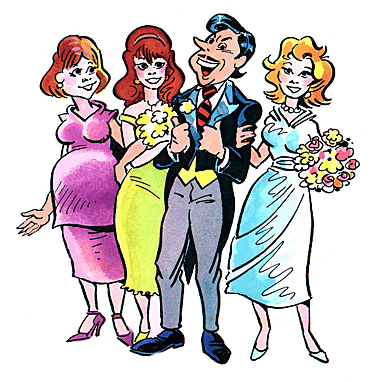 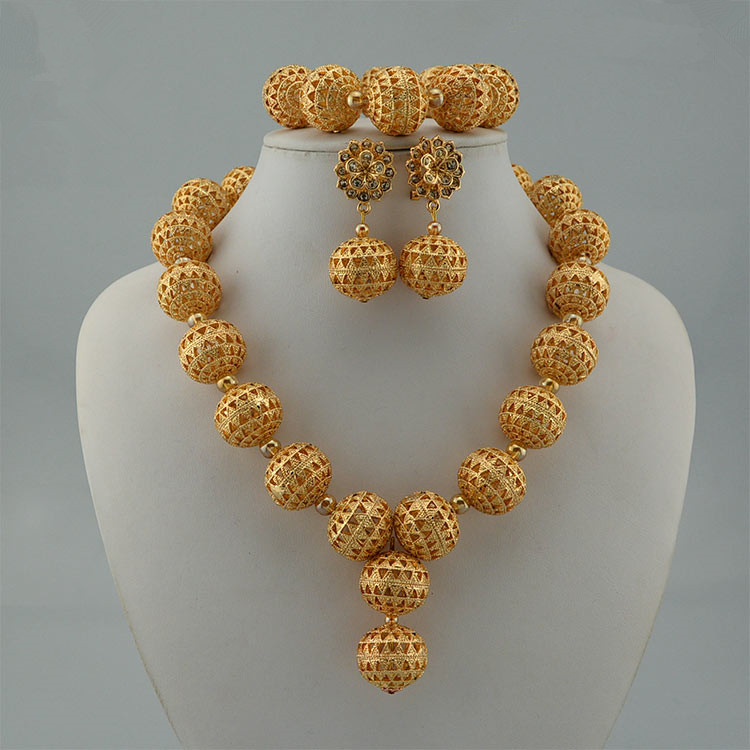 Foyer polygamiqueBijou doré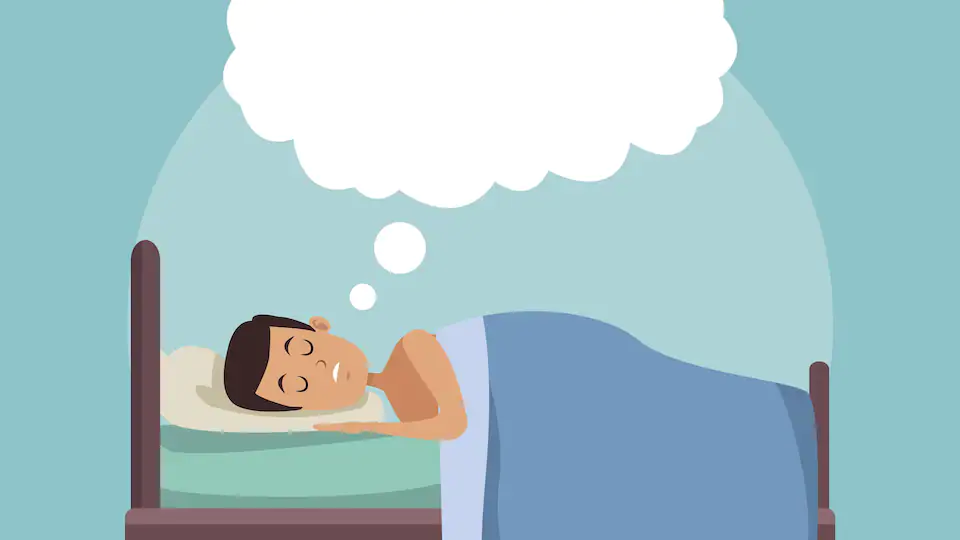 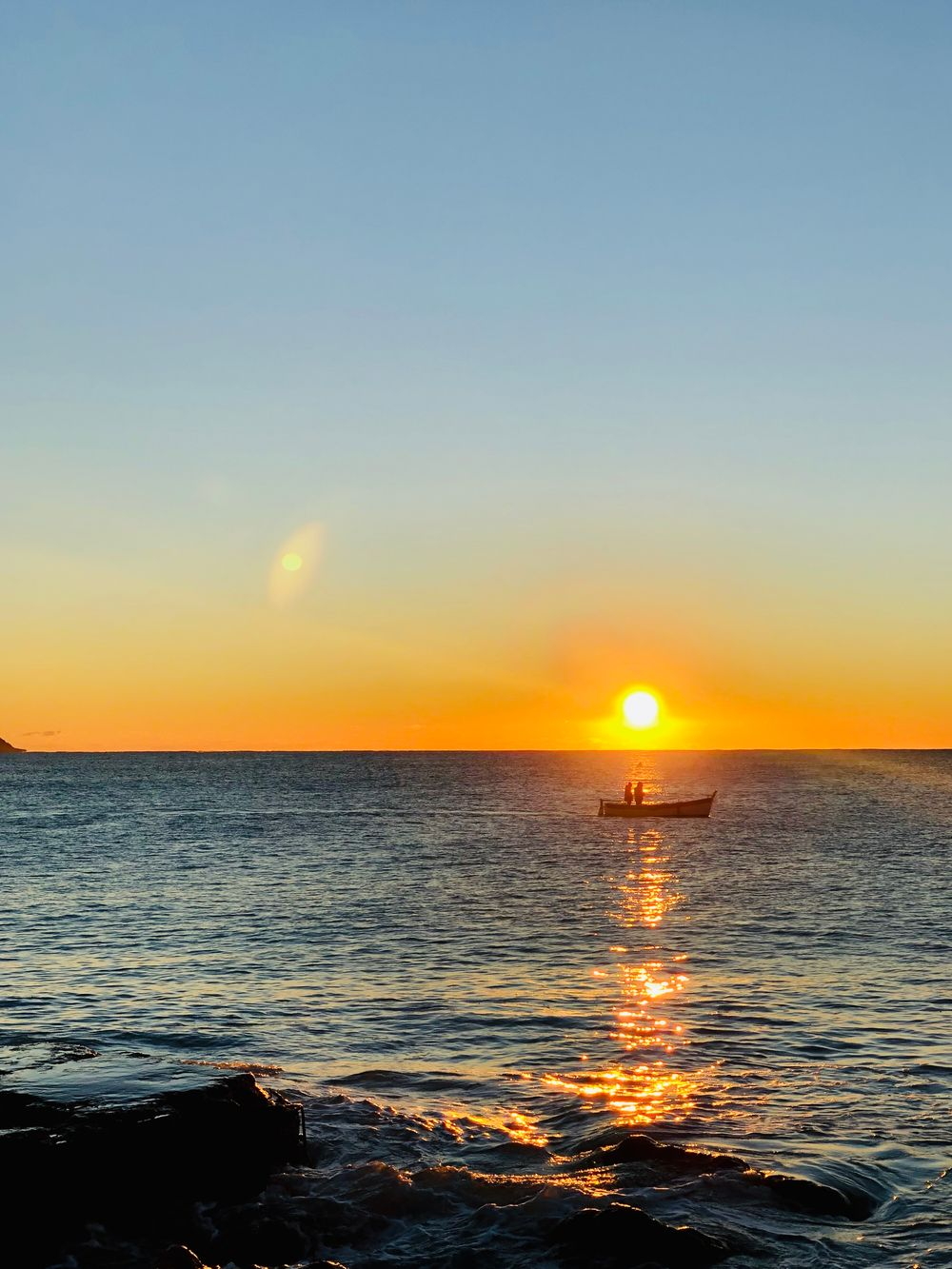 Rêvasserie / rêveLever du soleil / aube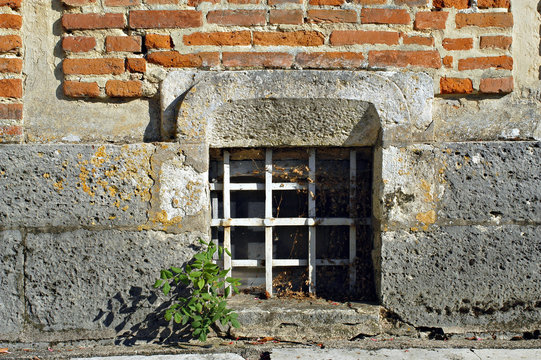 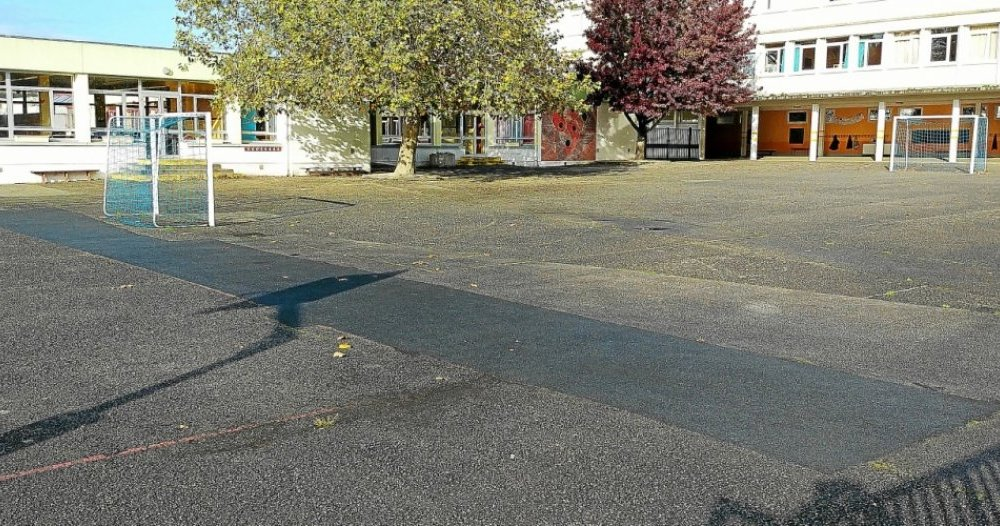 Le soupirailLa cour1PolygamiqueAdifférente2aubeBabrupte3jeuneCterne4pareilleDmonogamique5douce Ecrépuscule 5brillant Flaide6belleGvieille 123456DEGABF